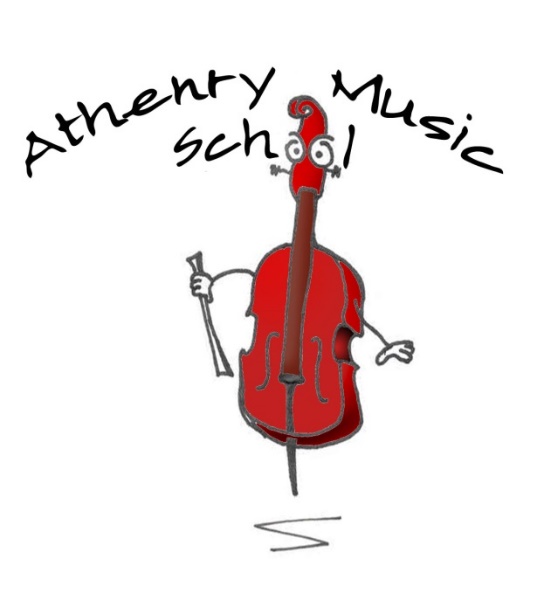  
CONCERT SCHEDULE 2020-21In the current climate, events may be hosted on zoom or online video releases17 Sept (Thurs) 5pm-6pm		AYC Open Air rehearsal with Ruth Smith(Make a joyful noise Athenry2020) 18 Sept (Fri) Time TBC		Athenry Arts Festival :  violin soloists in the Heritage centre (Outside) 3 Oct (Sat)			Make a joyful noise – Athenry 2020- Athenry Youth Choir  22 Nov (Sun) 			Suzuki Graduation Concert- ZOOM Community Hall booking sent13th -22nd Dec )	 9 days 		A union of Voices – ONLINE 9 writers plus 9 orchestras and choirs31 January (Sun) 			Piano Festival Day and Senior Violins - ZOOM 28 Feb (Sun) 			Guitar Festival Day- De Burgo – booked  7 Mar  (Sun) 			SPRING into Music CONCERT  with Coole Music Junior guitar orchestra, Cor Le Kids, Creation Orchestra Tbc 		Three Rings Arts Festival, Tuam Cor Le Cheile Athenry Youth Choir String quartets Horizon orchestra Sligo Academy 28 Mar (Sun) 	AYO /AYC Contempo Minnetonka High School Choir Raheen Woods 18-28 March 2021 		Cellissimo 4th April 			Easter 18th Apr (Sun) 			MEGA Concert – LIVE or ONLINE of each orchestra23rd   May (Sun) 			Galway Early Music Horizon orchestra & Guitar OrchestrasThe Gregory Walkers Sunday 2.30pm workshop and 5pm concert24th – 28th  May 			SOLO CONCERT WEEK  Bistro Booked3 June 	Creation Orchestra Tour to Dublin Ballinteer Educate together Notre Dame Building Churchtown  10-12th June 2021		Paper Boat